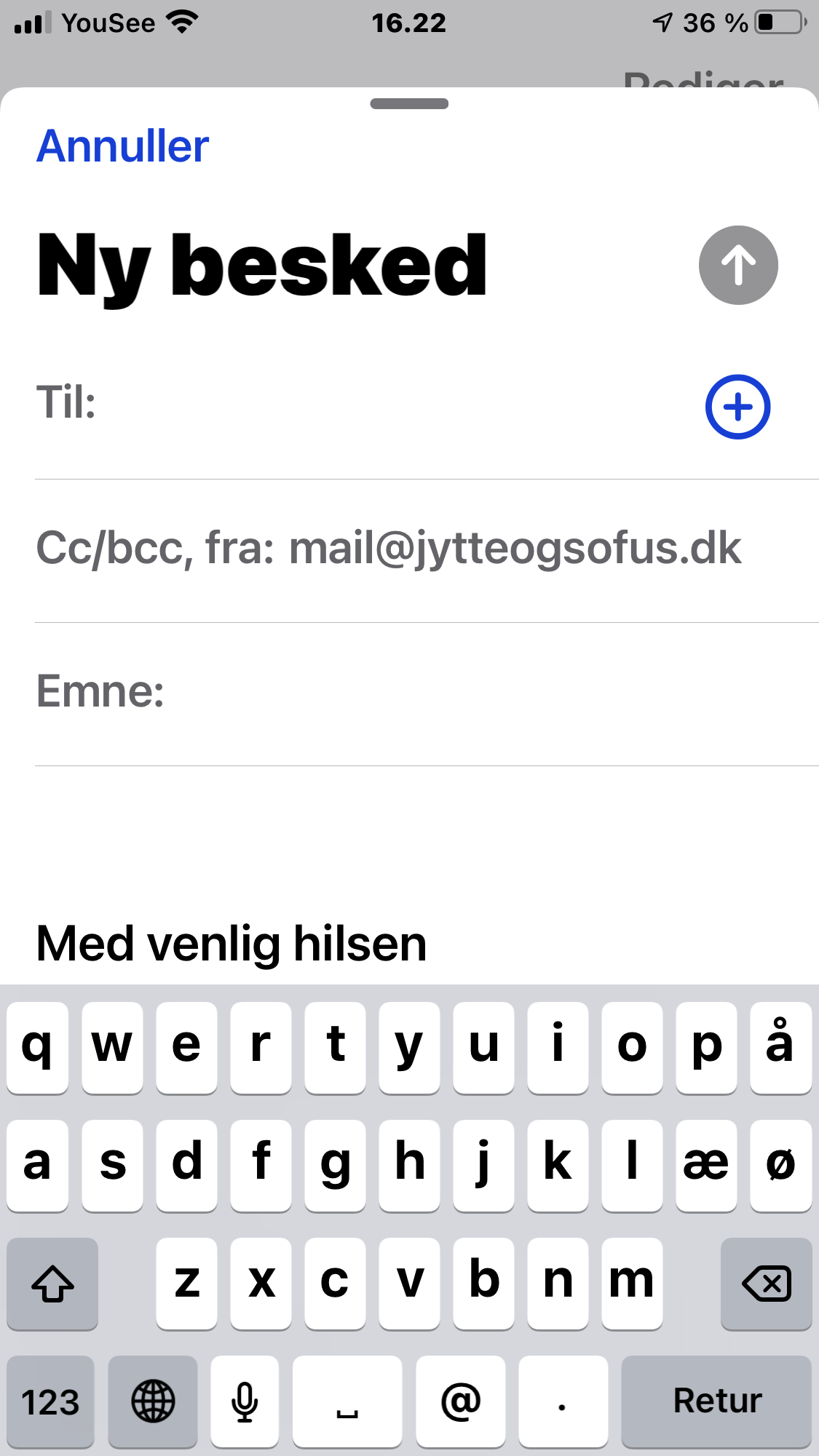 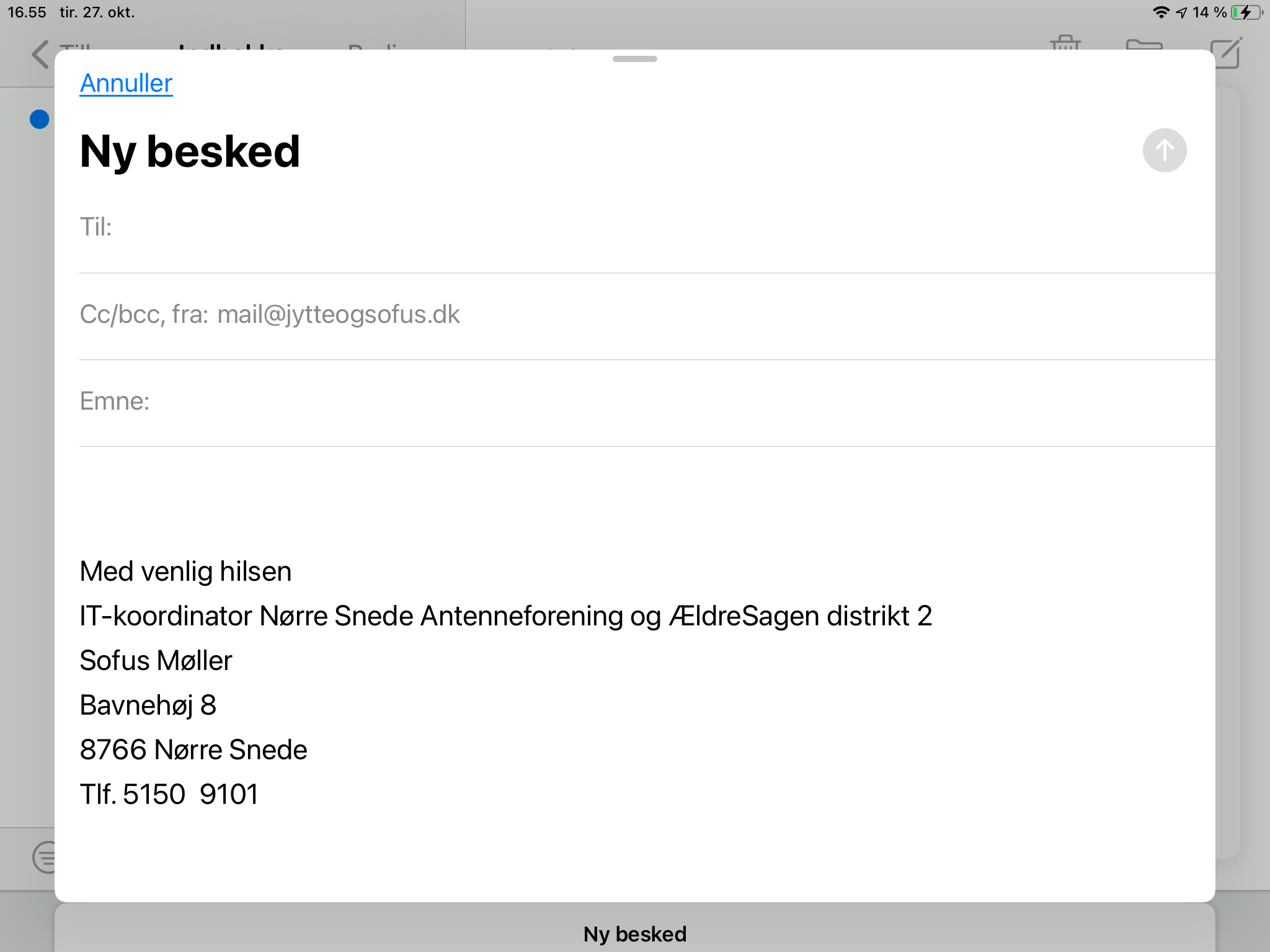 IndholdOpsæt din mailkontoDen letteste måde, hvorpå du kan håndtere e-mails på din iPad/iPhone, er med den indbyggede app mail. Ved at indstille dine mailkonti i appen kan du både modtage og afsende mails fra din iPad.Start med at åbne appen Indstillinger, og vælg Mail. Tryk nu på Konto derefter Tilføj konto, 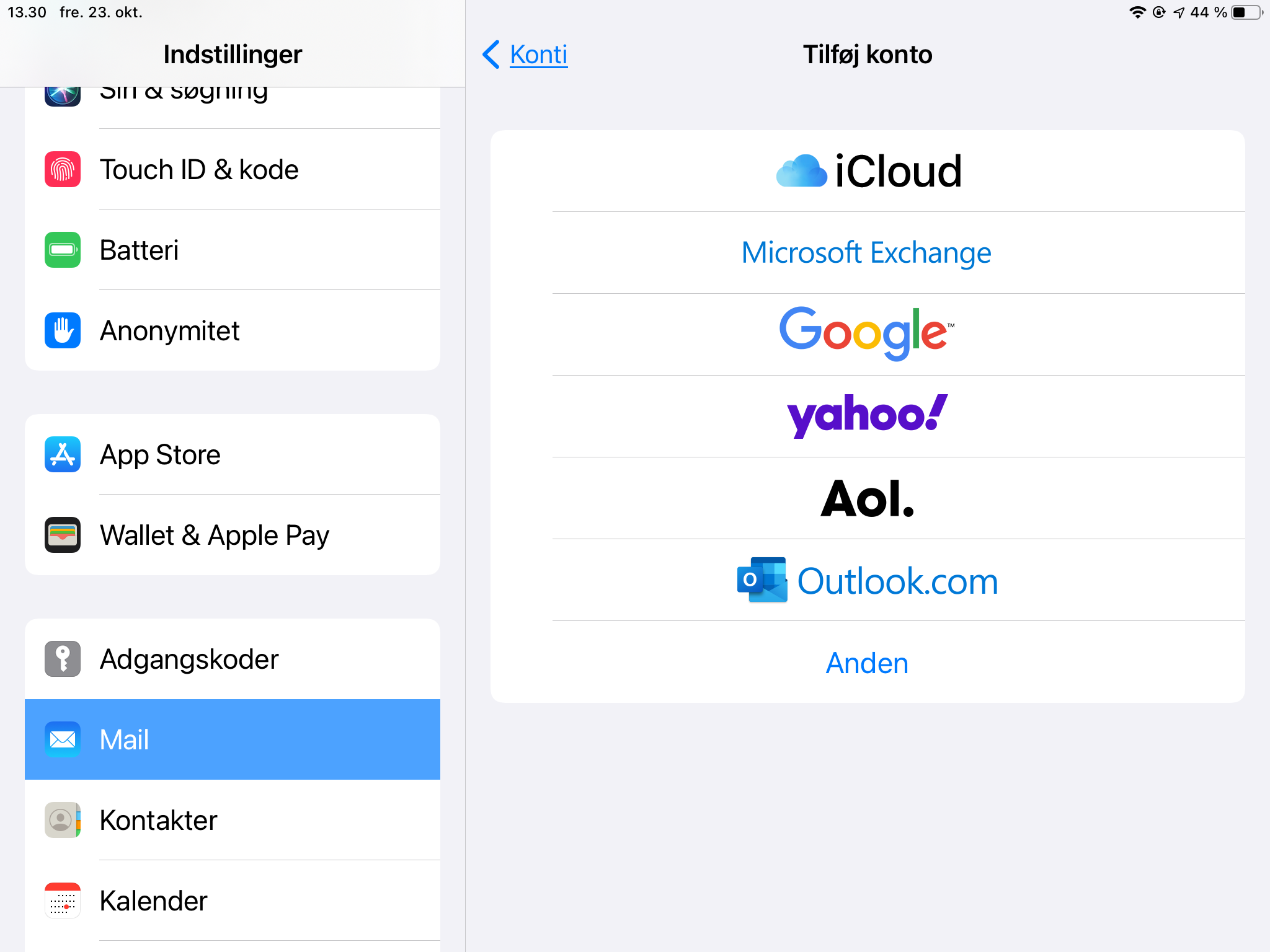 Vælg nu din mailudbyder på listen. Har du en gmail adresse vælger du Google, mens du ved en Hotmail adresse skal vælge Outlook.comHar du en mail ved TDC – Stofanet el lign. Skal du vælge Andre, her skal du kende navn på indgående og udgående serverHerefter skal du blot indtaste de påkrævede oplysninger. Med de fleste kontotyper kan du nøjes med at indtaste dit navn, din e-mailadresse og adgangskode - resten finder din iPad selv ud af. I feltet Beskrivelse kan du vælge, hvilket kaldenavn din mailkonto skal have på iPaden/iPhonen.
Når du herefter trykker på knappen Næste, vil programmet tjekke dine kontooplysninger, hvorefter du vil kunne vælge, om mail kontoens eventuelle tilknyttet kontakter, kalender, notater og påmindelser også skal synkroniseres med de tilsvarende apps på iPad'en/iPhonen. Slut af med at trykke på knappen Arkiver
Så er du klar til at give dig i kast med emails på din iPad/iPhone.
Du kan også stadigvæk åbne din Hotmail eller gmail i SafariFlere konti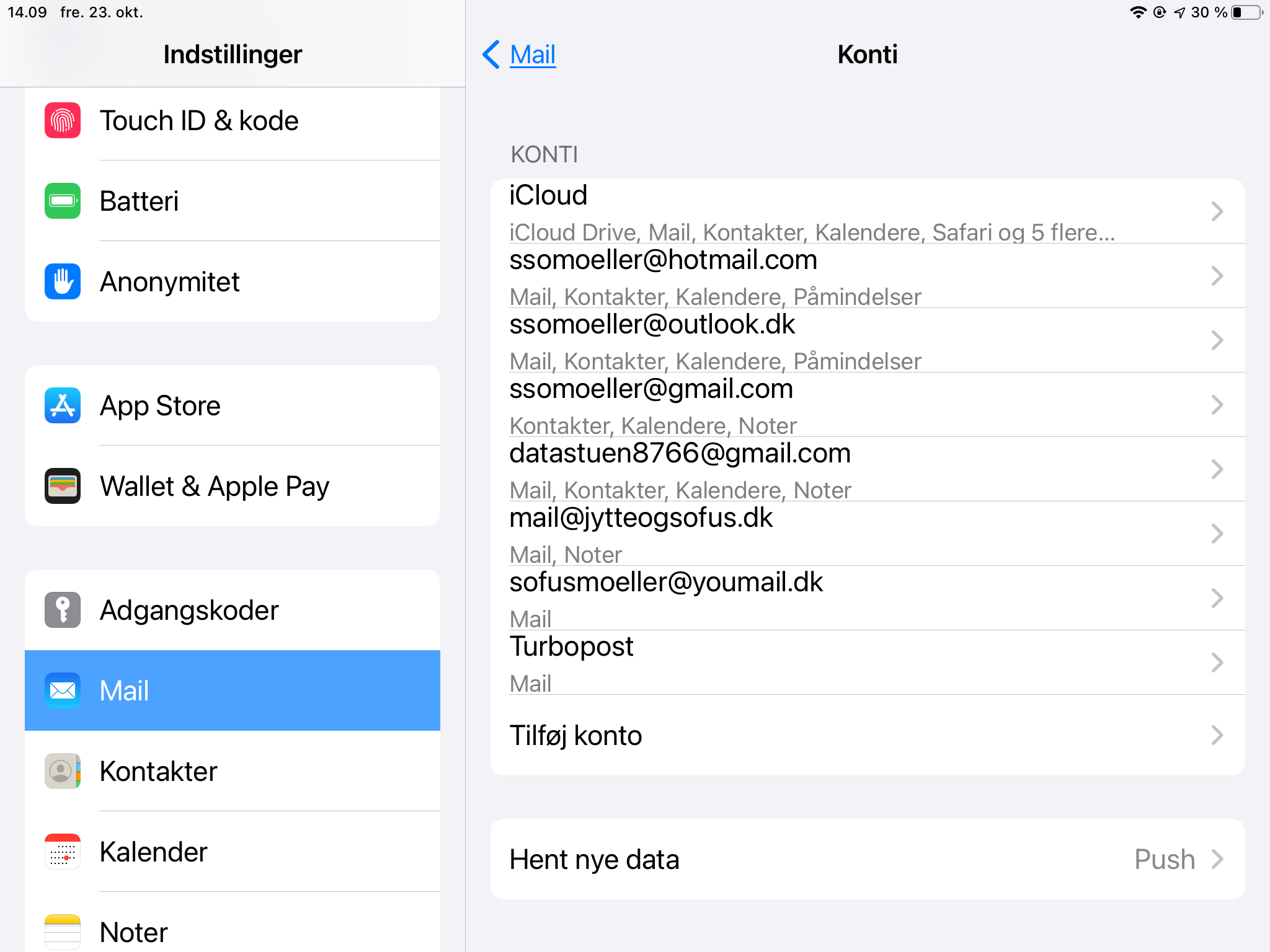 Tjek dine mailsTjek dine mail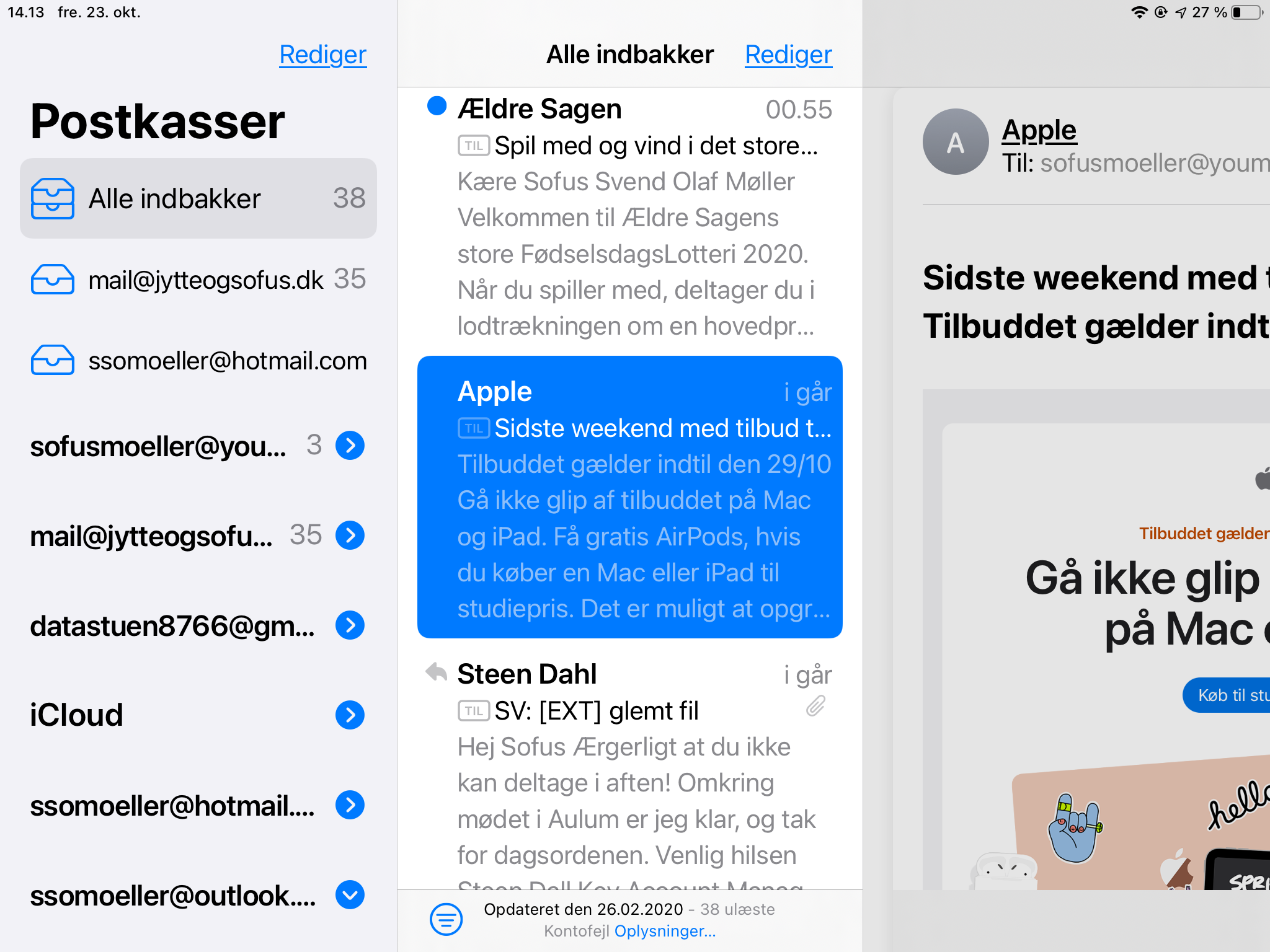 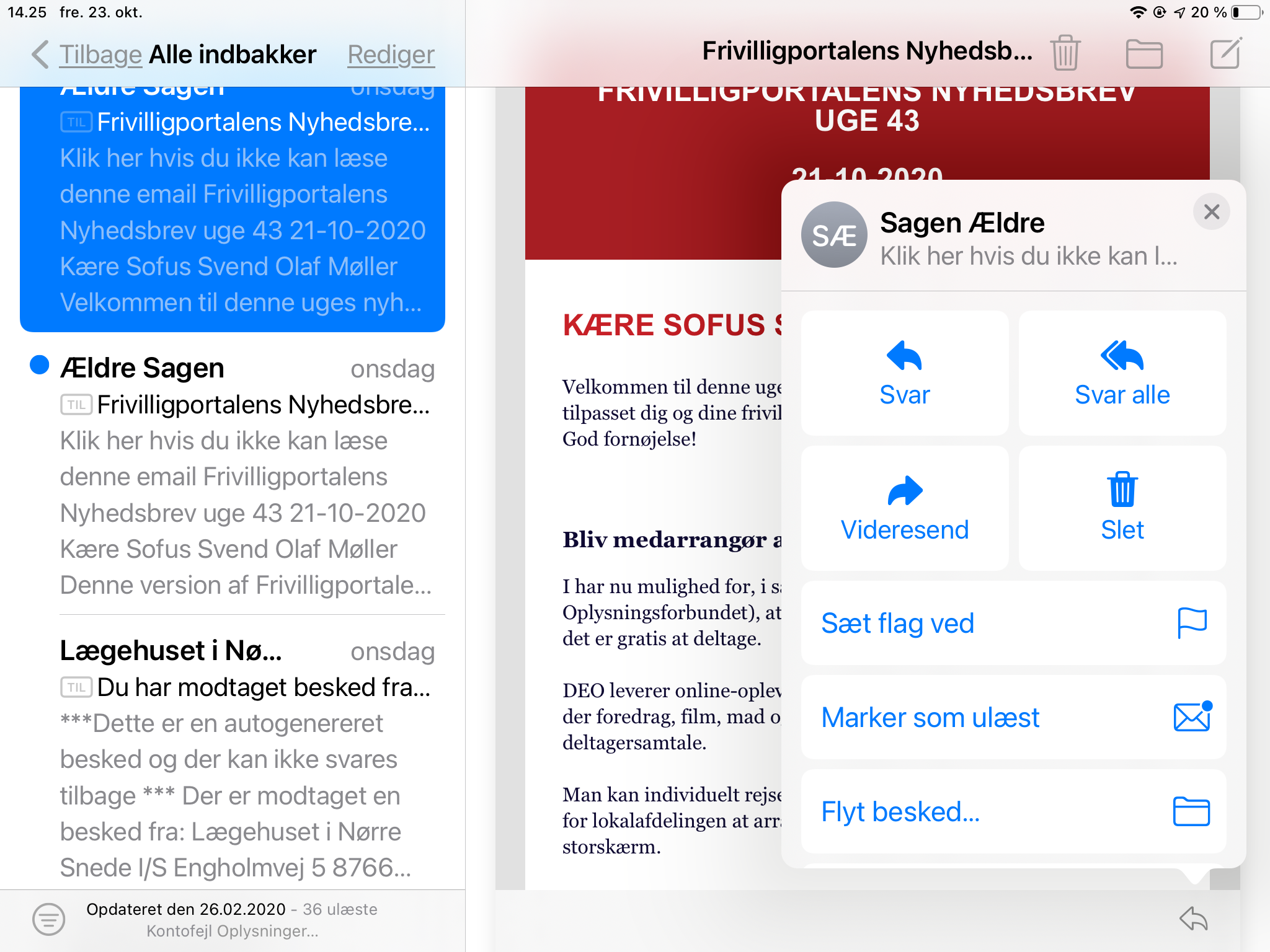 Send mailSend mail (fra en bestemt konto)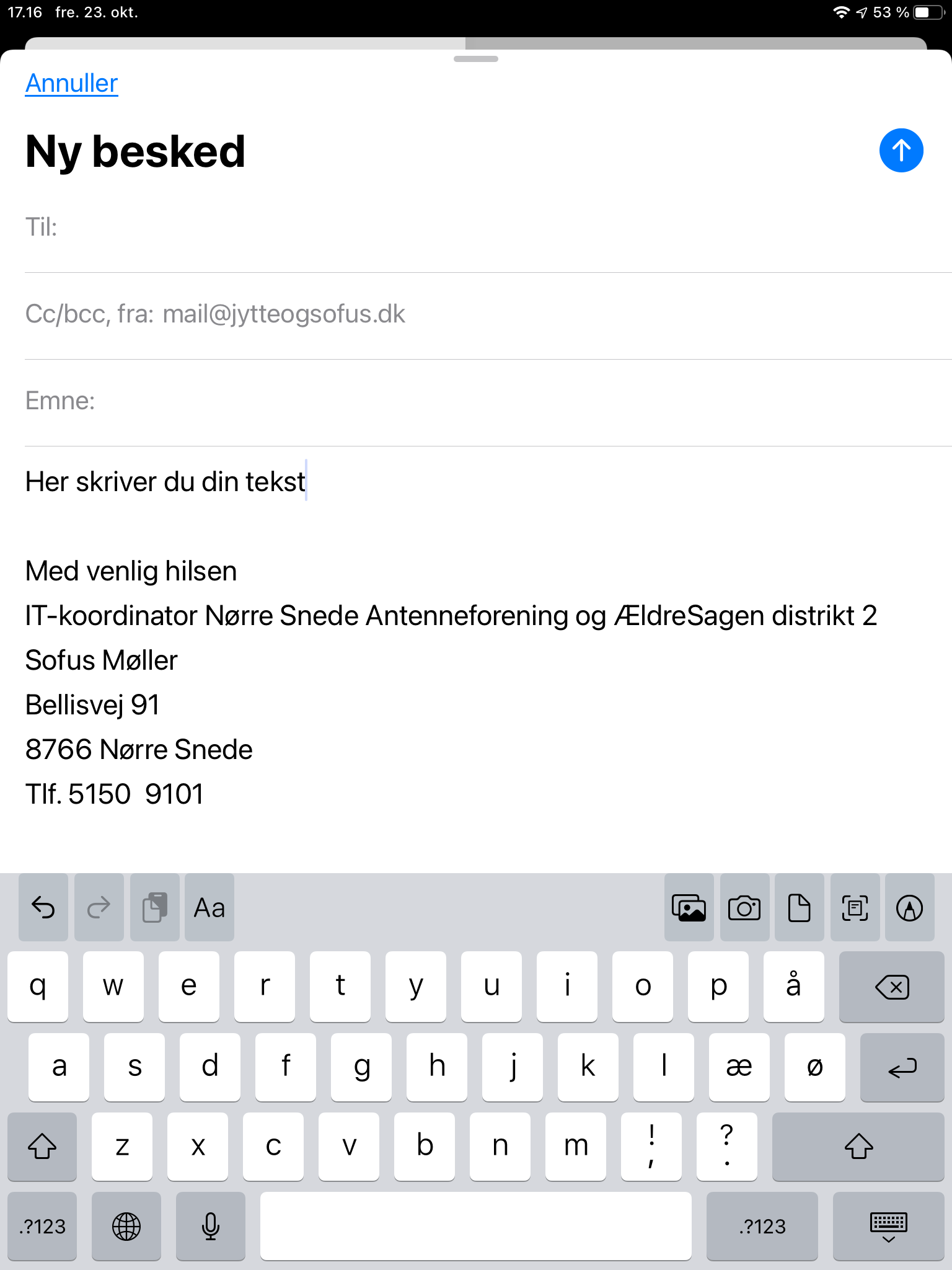 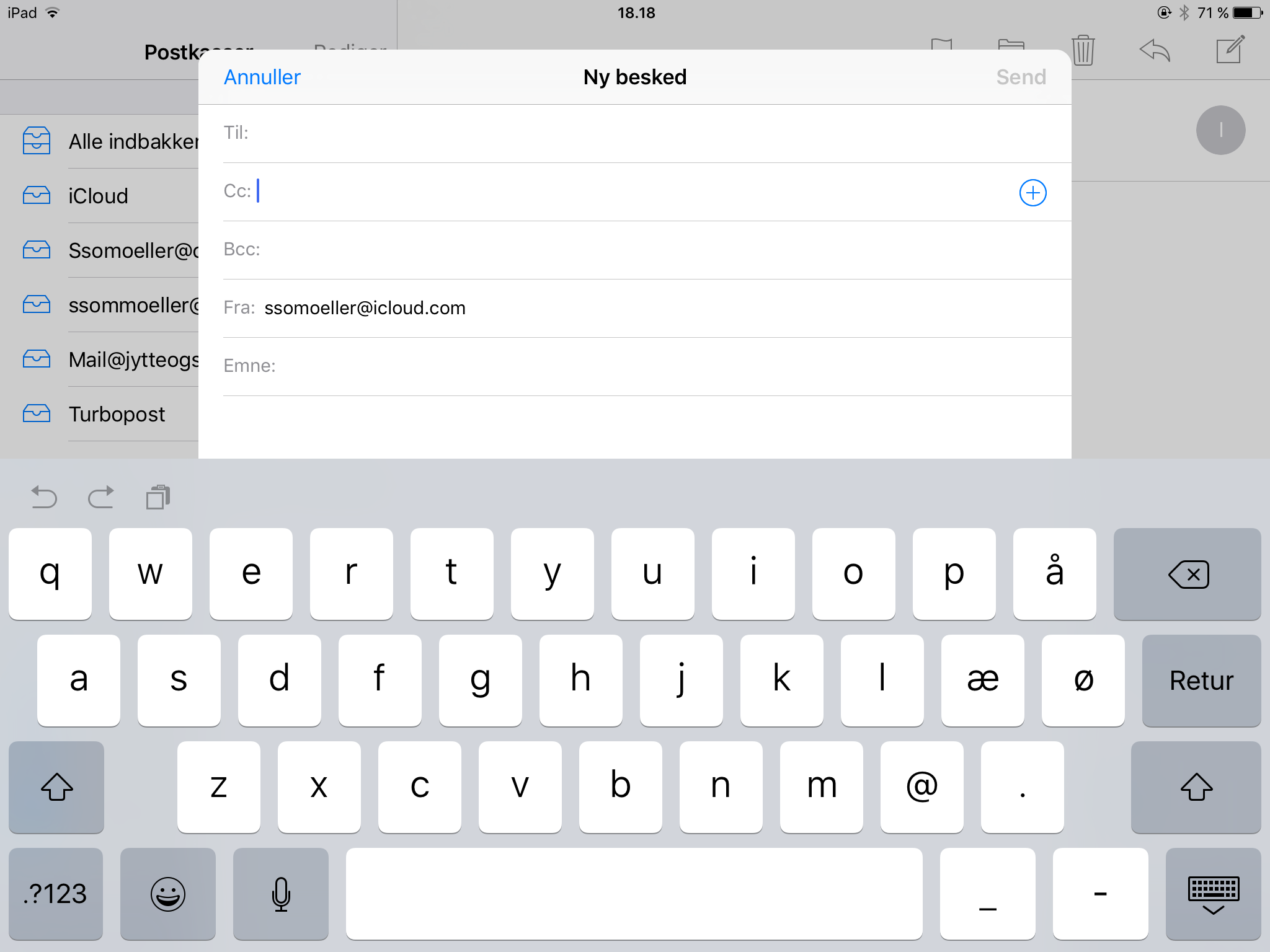 Send mail med link til Kalender og Stedkort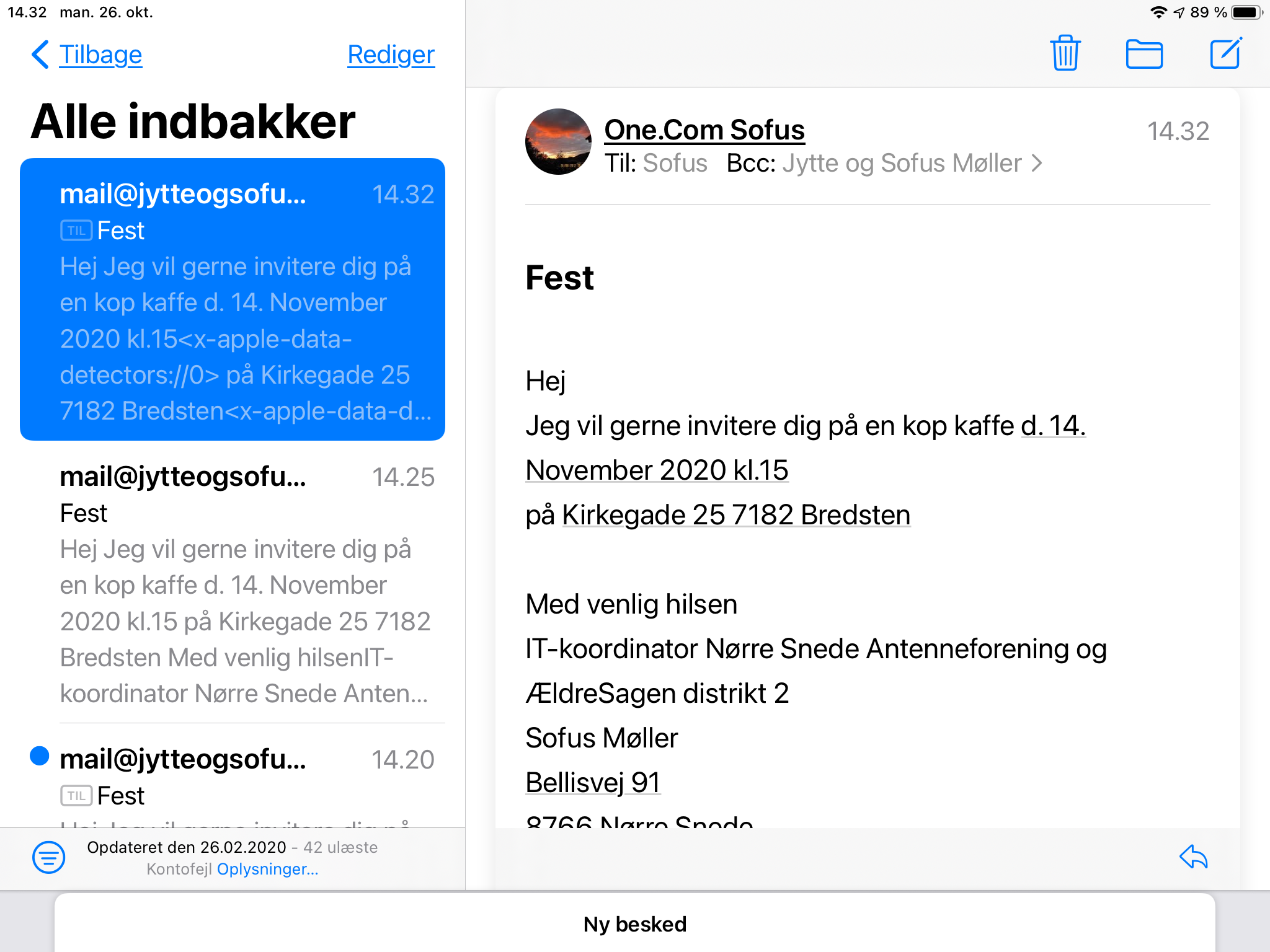 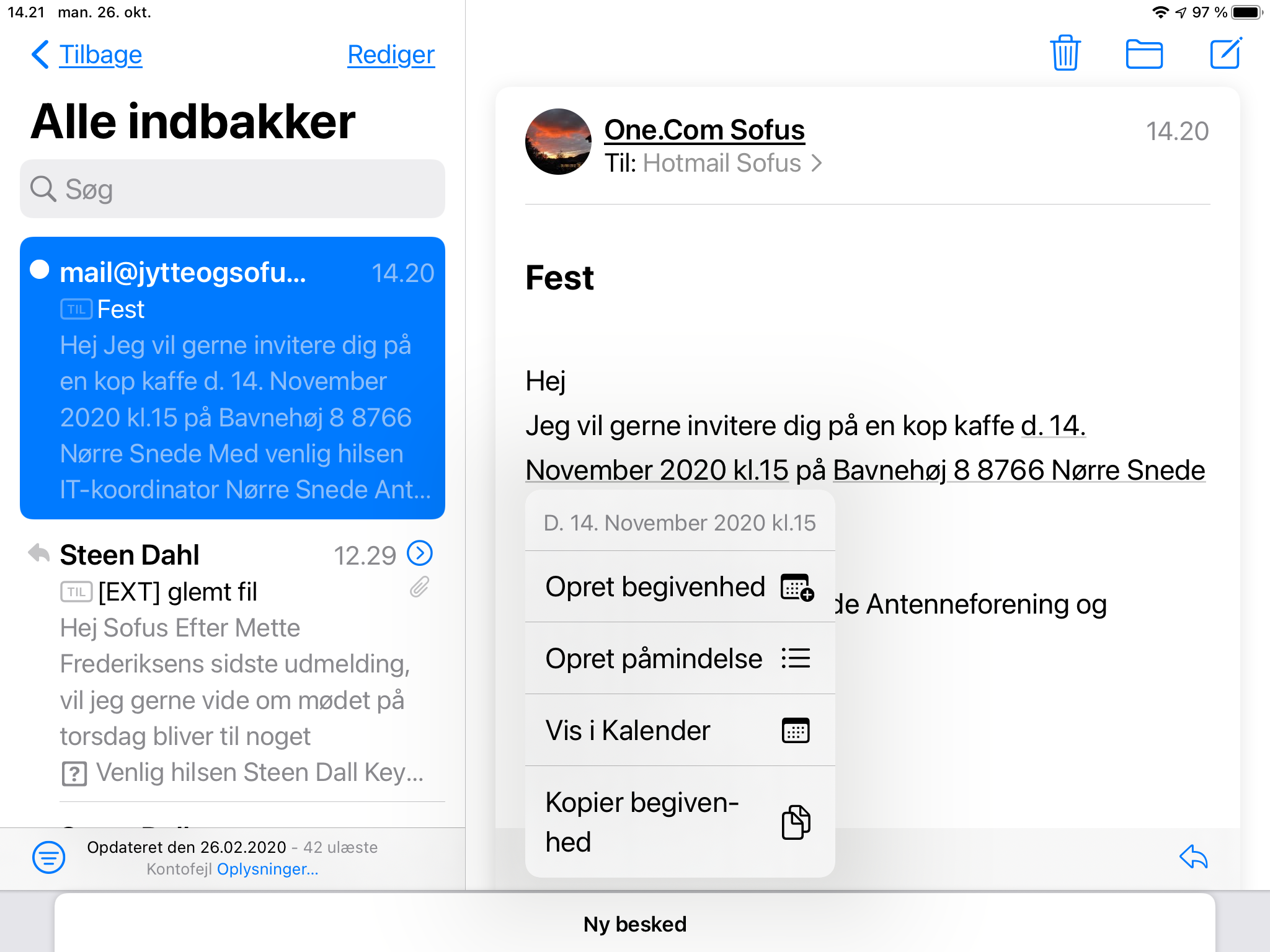 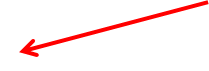 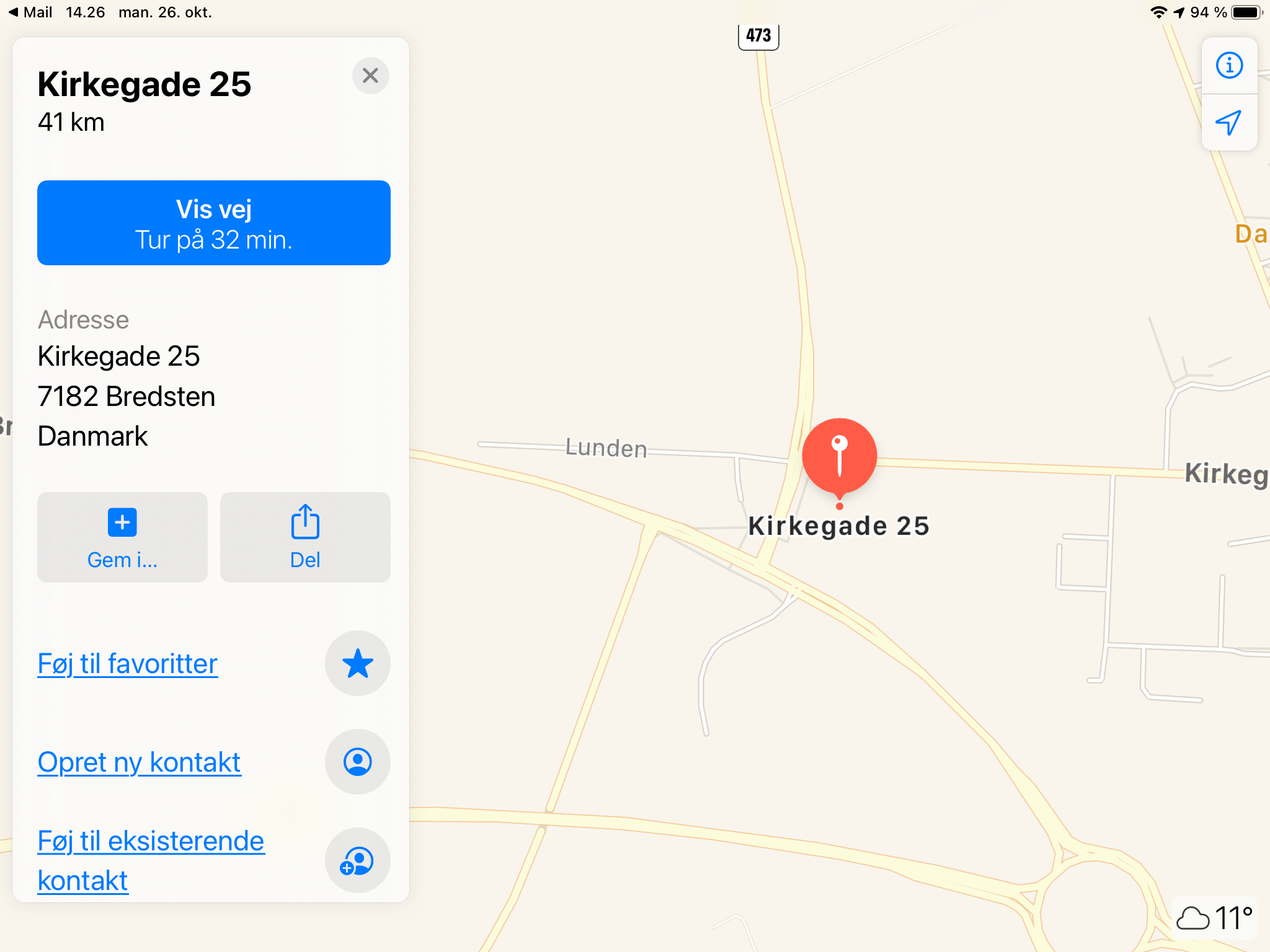 Formater dine e-mail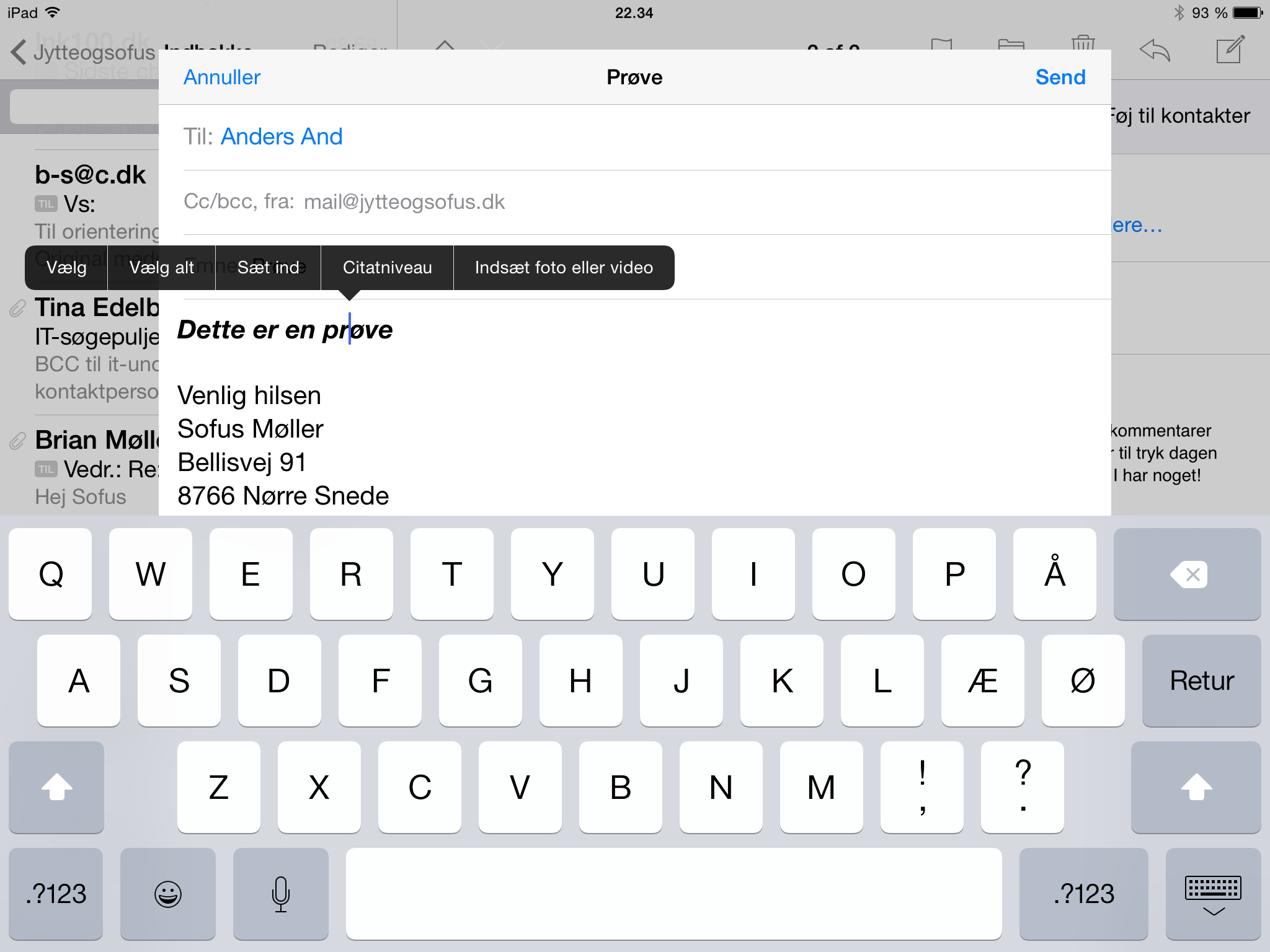 Du kan gøre dine e-mails mere spændende ved at formatere dem. Tryk og hold en finger på stedet hvor du vil formaterer. Skal hele teksten formateres tryk på Vælg alt er det kun et enkelt område så tryk Vælg. 
Herefter kan du trykke B/U i genvejsmenuen, nu kan du gøre markerer tekst fed kursiv og eller understreget.Del billeder og videoer med mail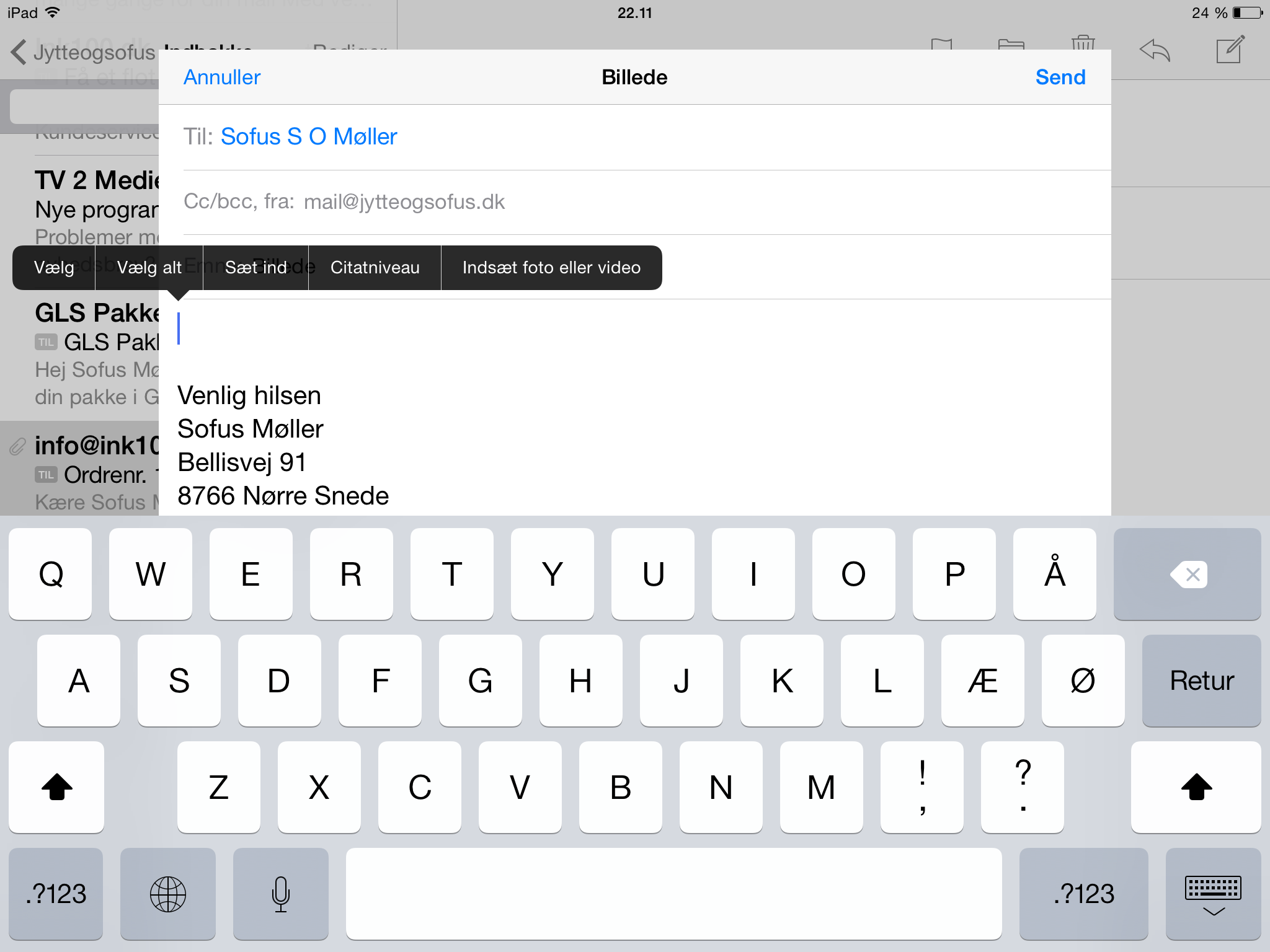 For at vedhæftet et billede eller en video skal du trykke let to gange i meddelelsesfeltet, du bliver nu mødt med en genvejsmenu hvor du skal Vælge indsæt foto eller video. Du får nu mulighed for at vælge et billede eller en video fra din kamerarulle eller din fotostream.Du kan også dele billeder og video direkte fra dit foto bibliotek. Vælg Fotos fra din hjemmeskærm. Tryk dig frem til dit billede eller din video. Vælg Del knappen (ikonet med en pil i en firkant) Vælg E-mailBesvar og videresend e-mail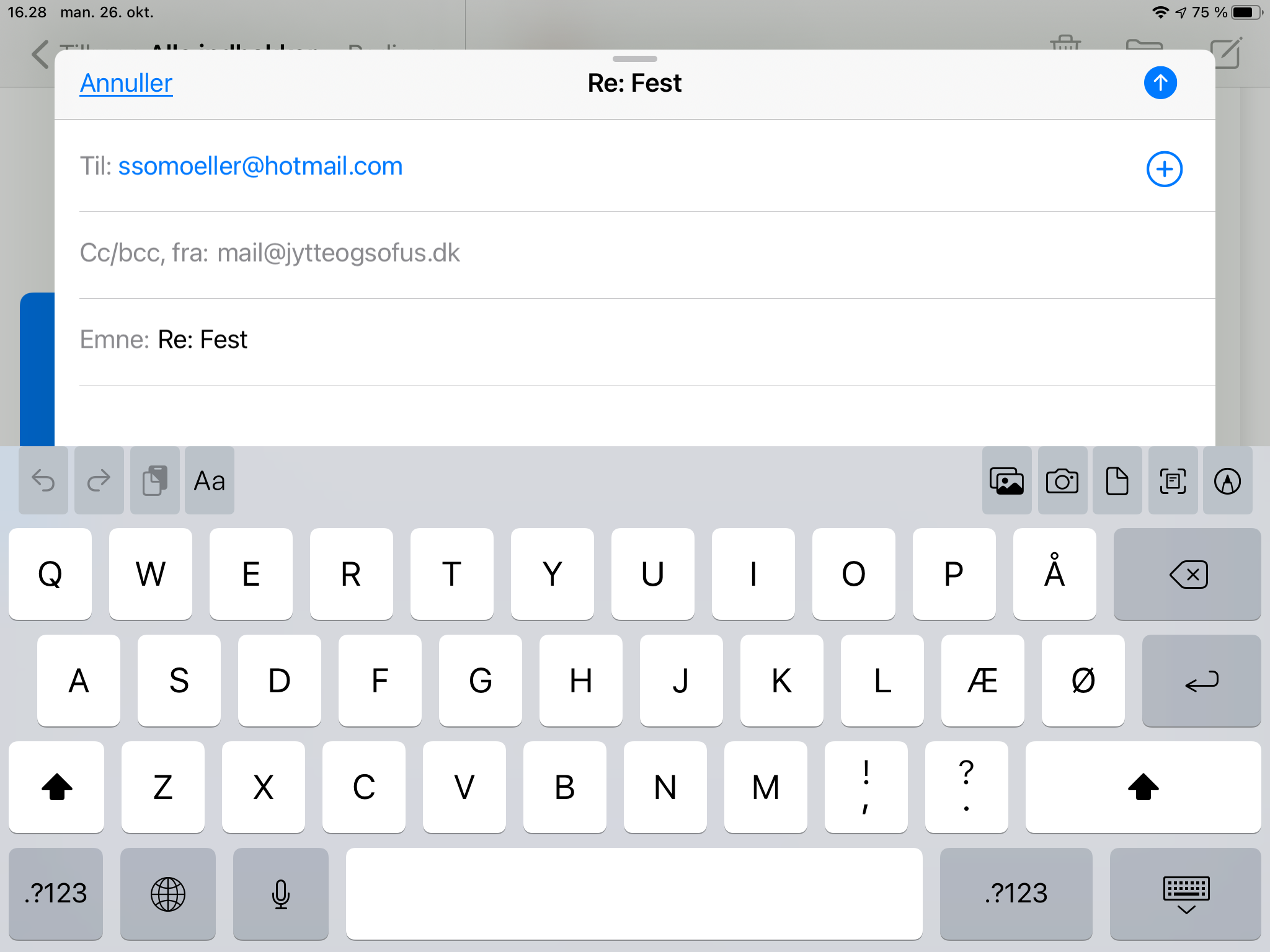 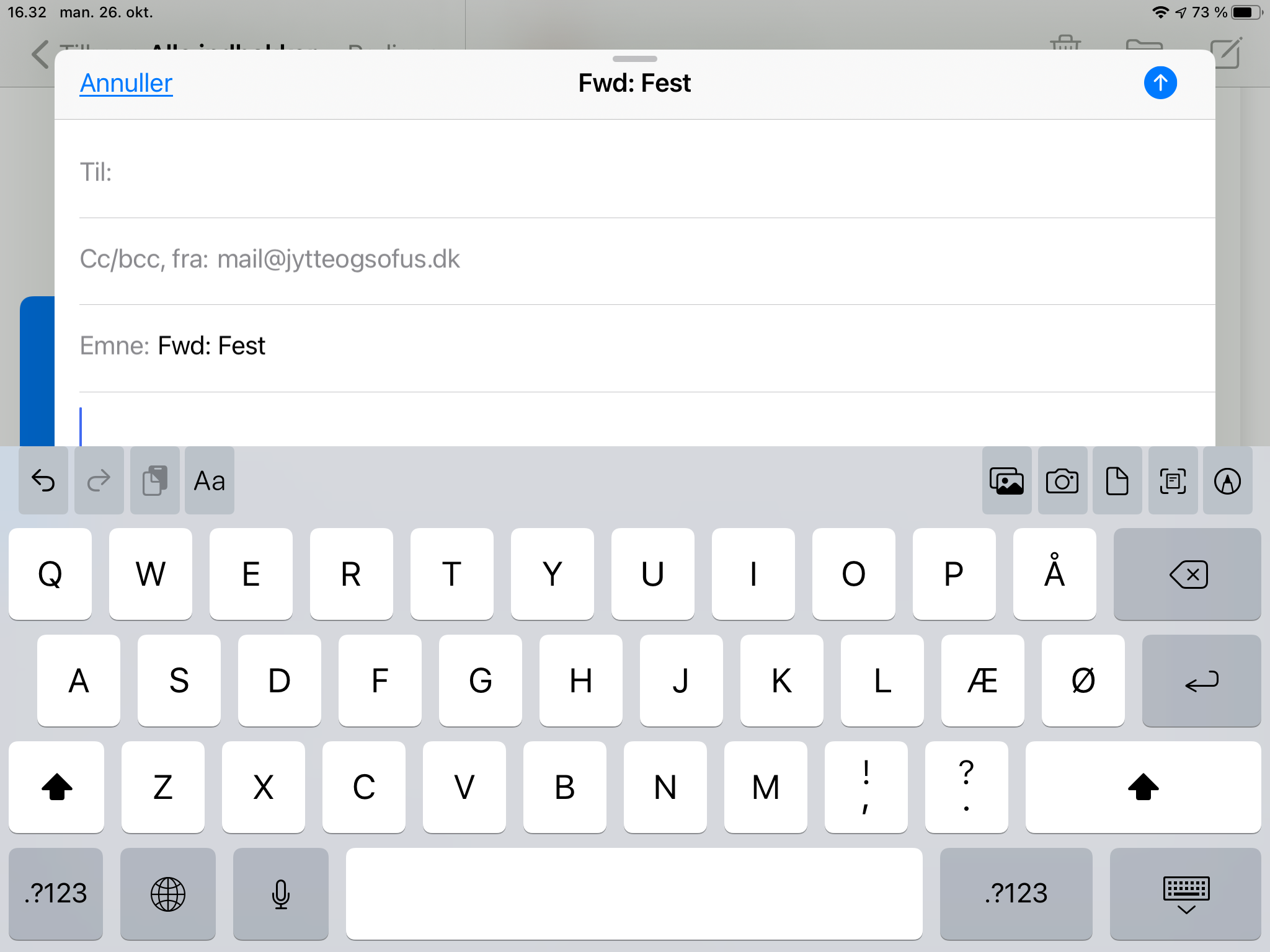 Sletning af e-mailsSletning af e-mails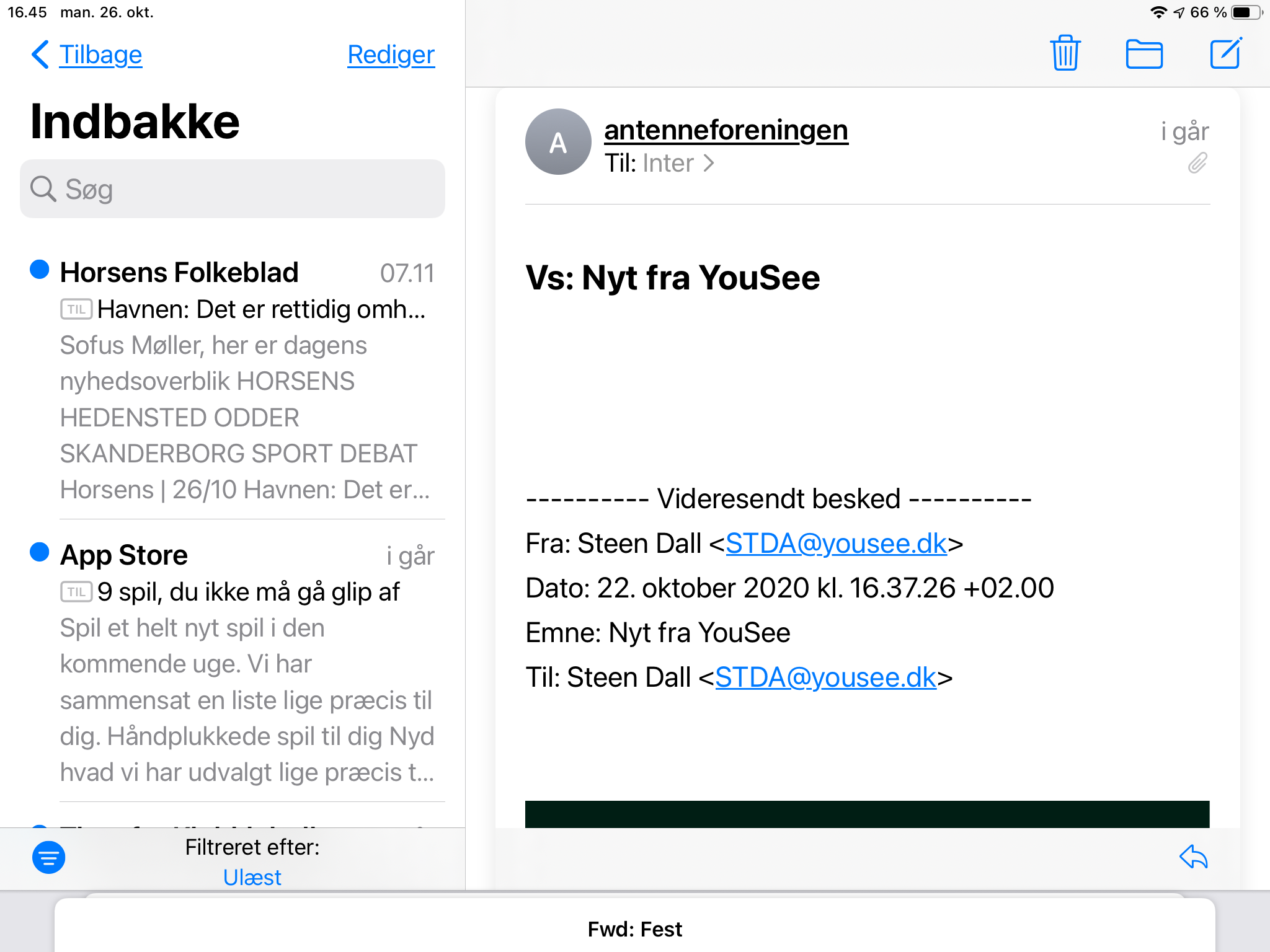 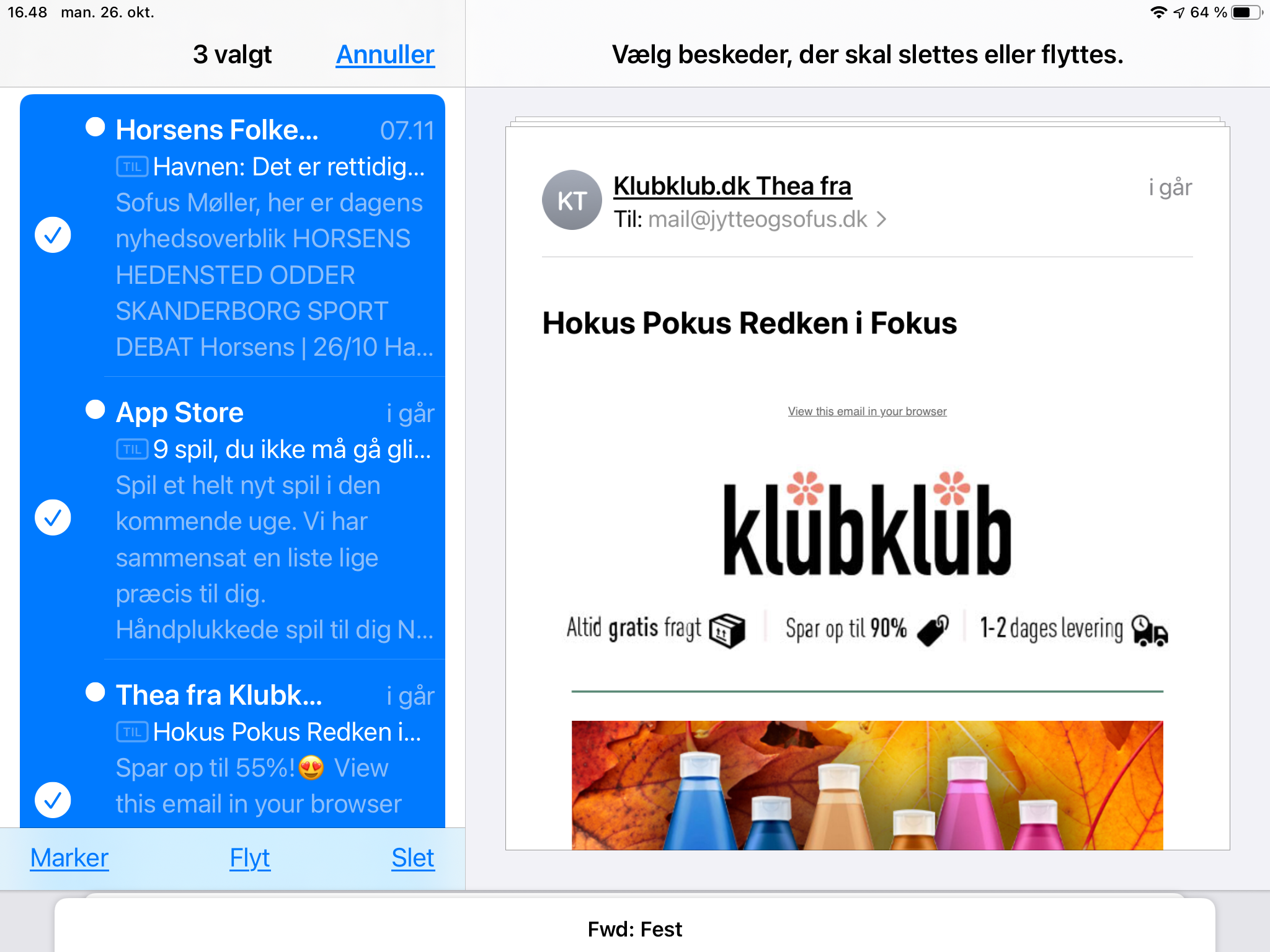 Ret din Signatur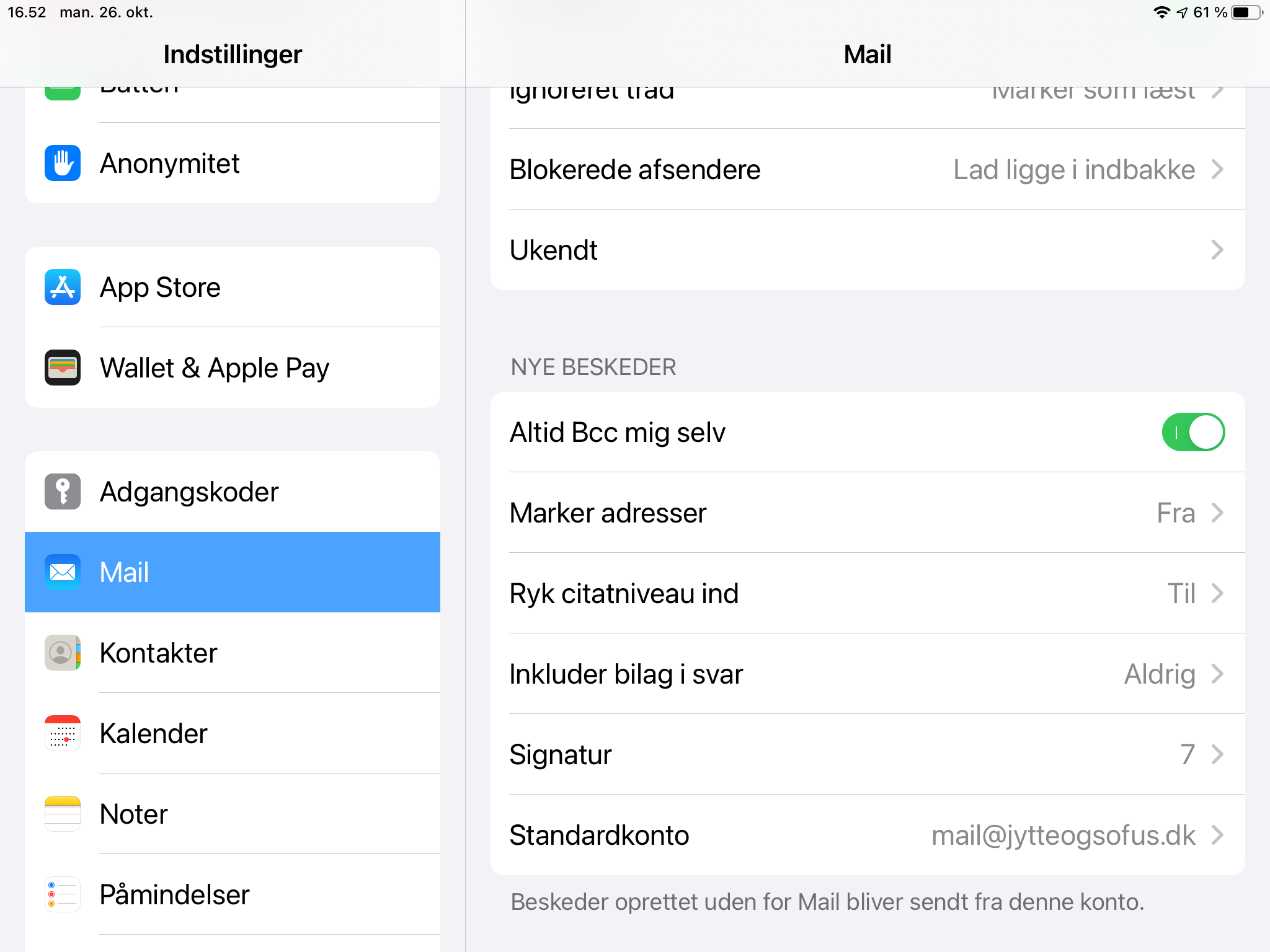 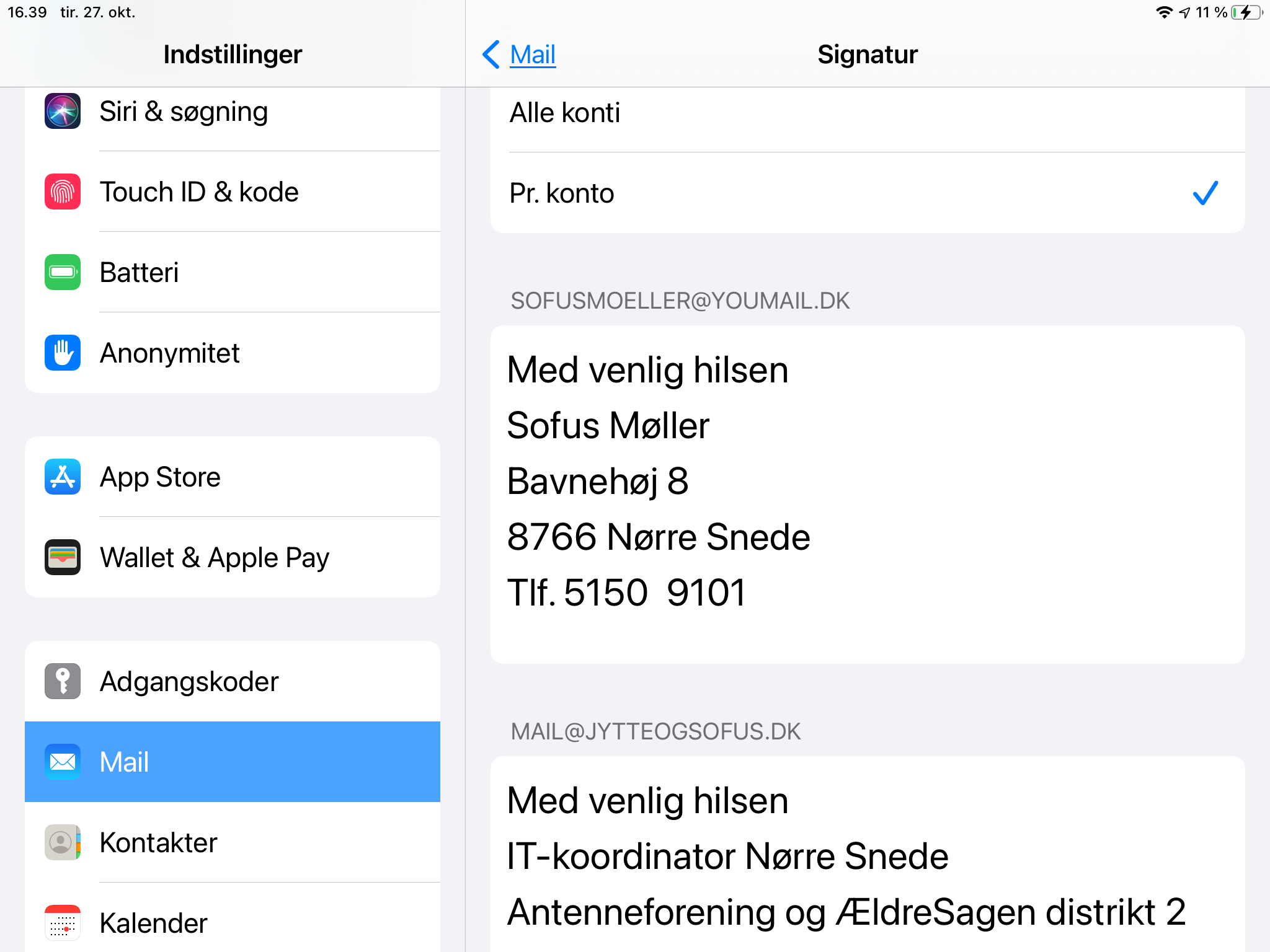 Ret Signatur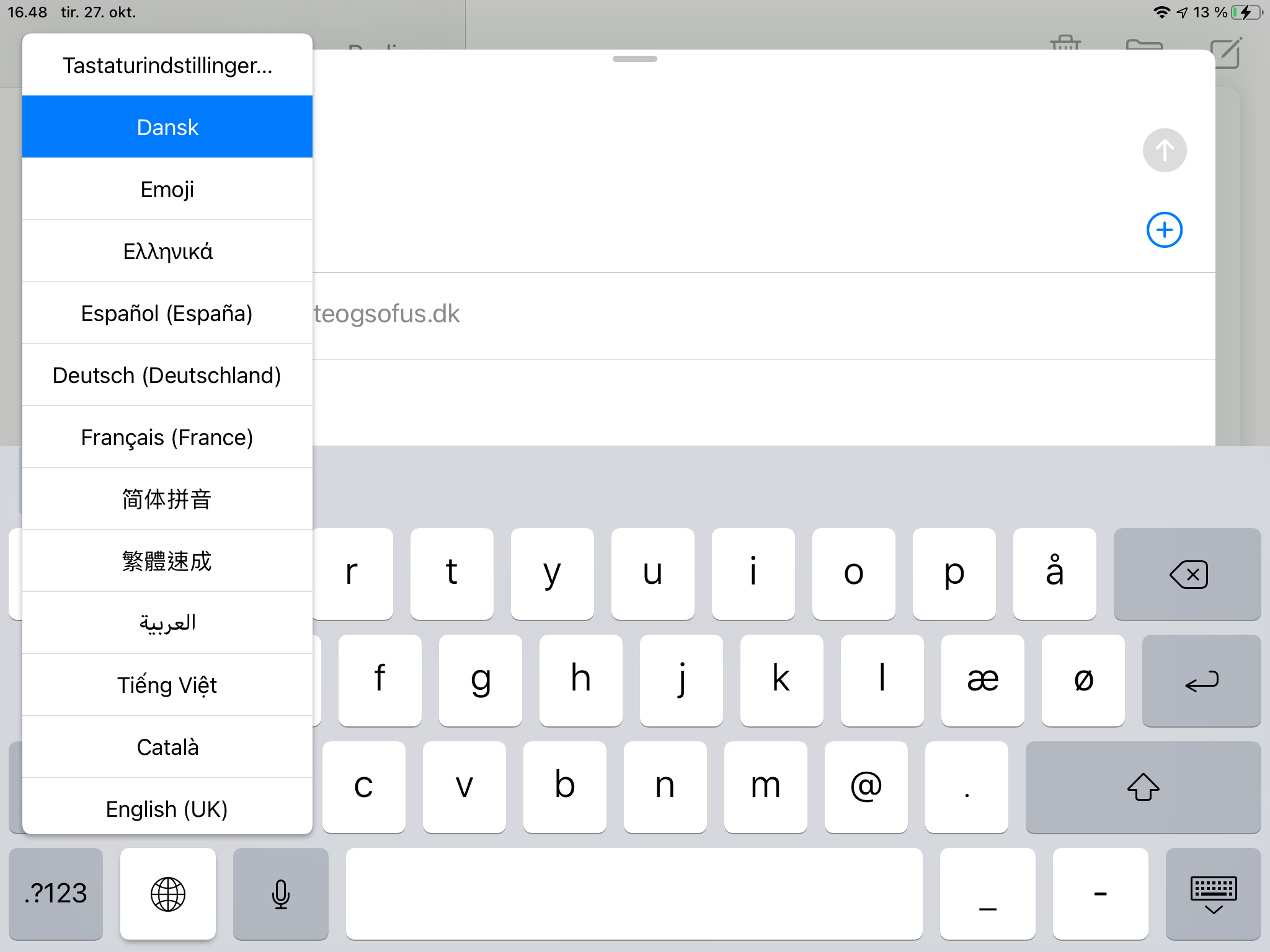 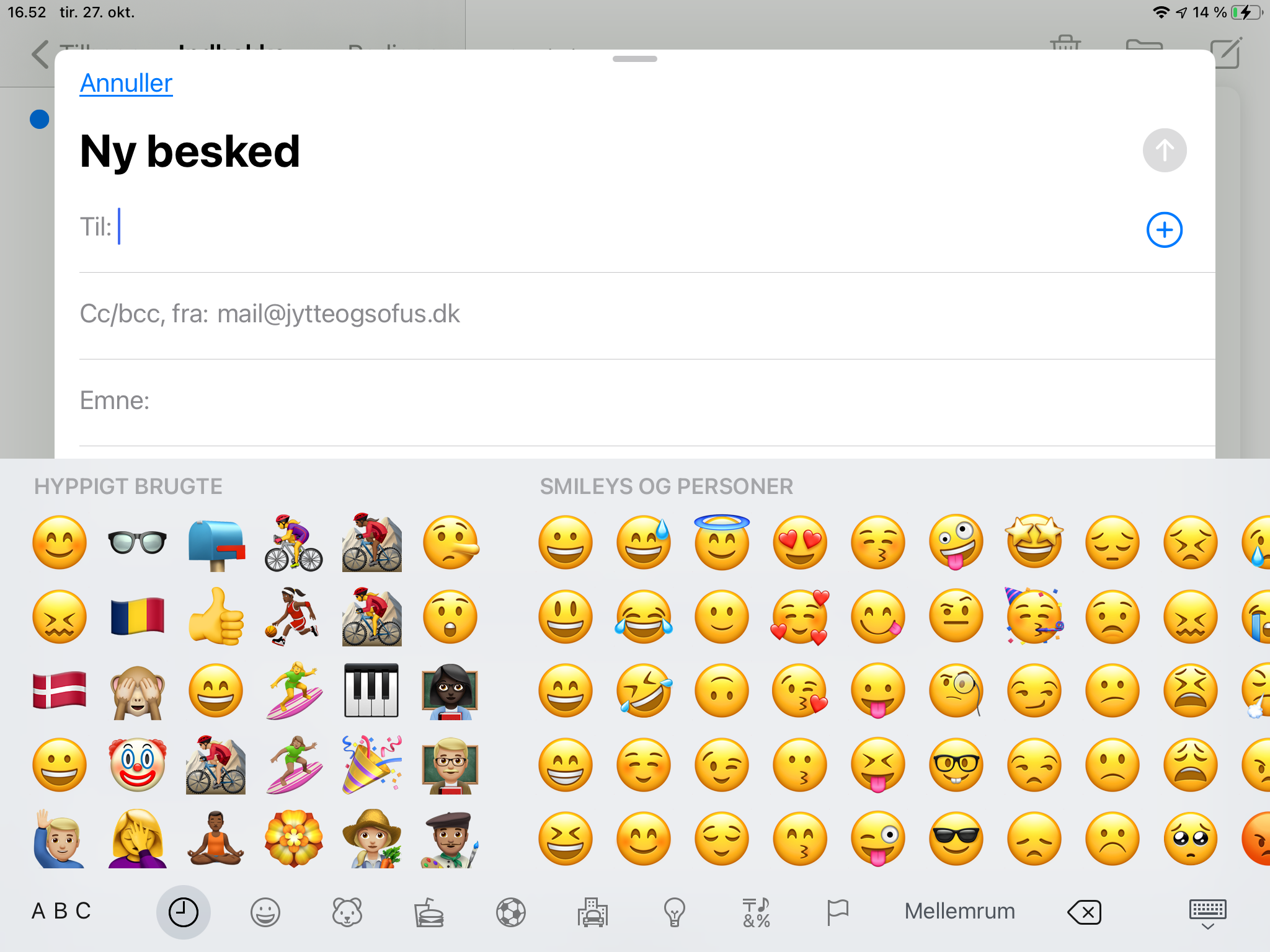 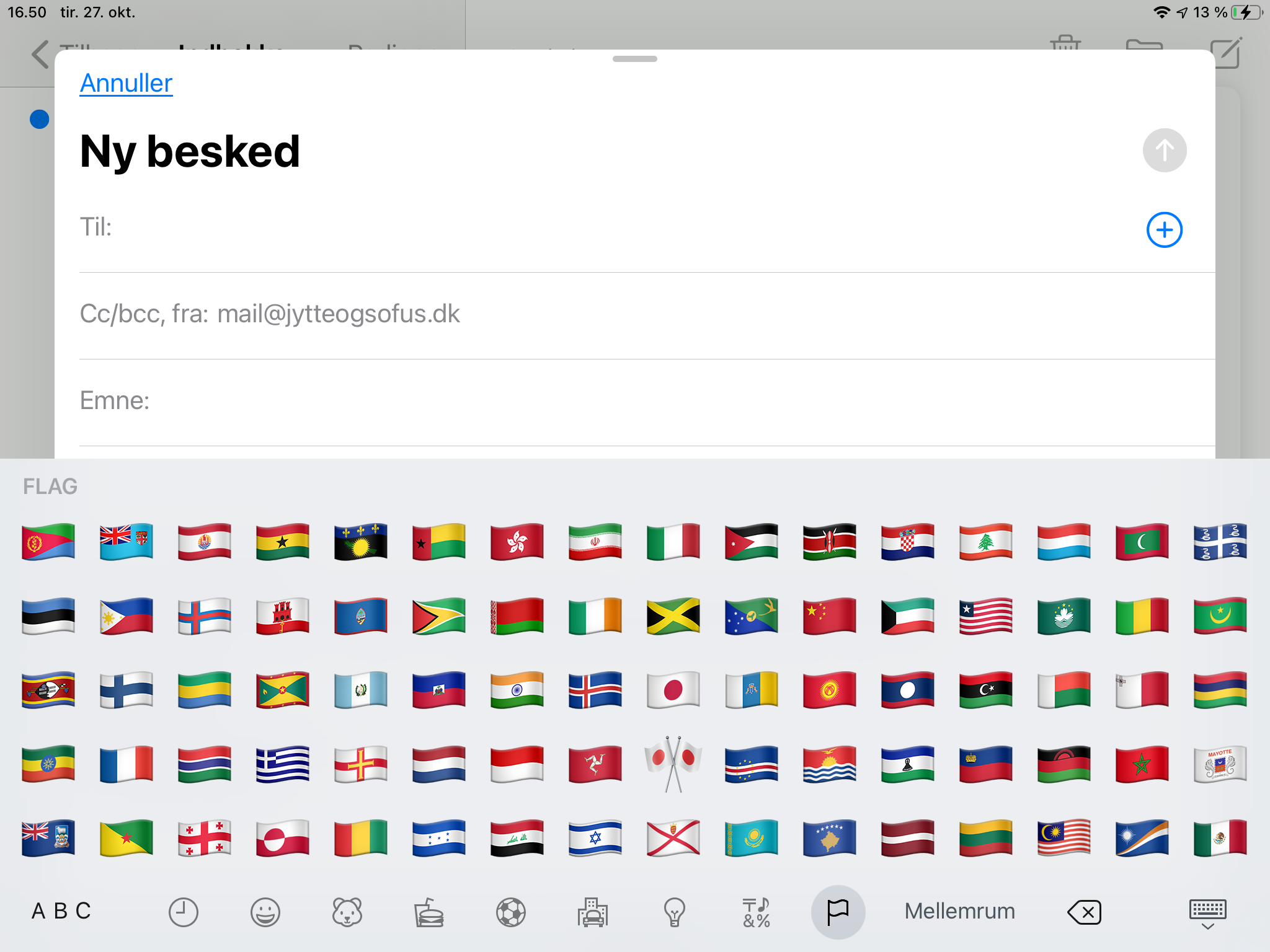 EmnerSideOpsæt din mail konto3 - 4  Flere konti4Tjek din mail5Slette  - Flytte - Skrivmail6Send mail (Fra en bestemt konto)7 - 8Send mail med link9 - 10Formater dine mail10 - 11Del billeder og videoer med mail11Besvar og videresend mail12 - 13Sletning af mail13 - 14Ret din signatur15 - 16Indsæt smileys og symboler  16 - 17